Ребёнок отказывается ходить в школу: что делать, причины проблемы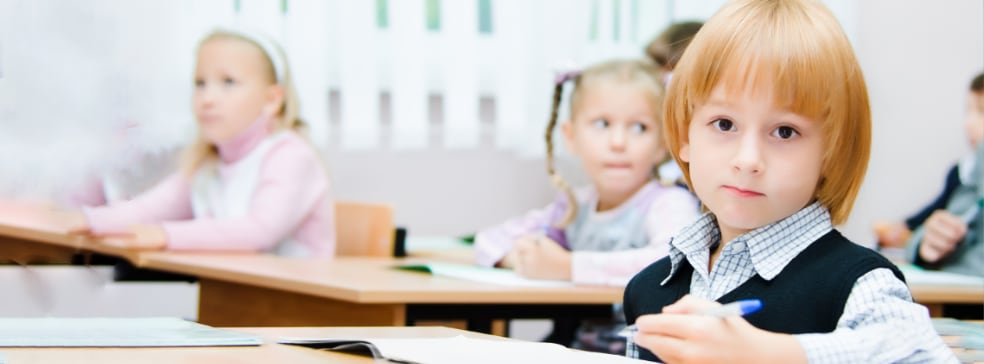 .Почему ребёнок не хочет в школу, причины нежелания посещать уроки, степень серьёзности проблемы. Возможные последствия и советы психолога для родителей.С наступлением учебного года многие родители сталкиваются с этой проблемой и не знают, что делать, если ребёнок не хочет ходить в школу. Причины подобного поведения могут быть самыми различными. Каждый случай индивидуален, поэтому важно разобраться, из-за чего он отказывается посещать учебное заведение и получать новые знания.Содержание статьи:  Степень серьёзности проблемы  Причины нежелания ходить в школу  Что делать родителям?Степень серьёзности проблемыКогда ребёнок сообщает маме и папе, что не желает идти в школу, его слова могут иметь разную смысловую окраску. Необходимо разобраться, в чём дело. Иногда даже любимое занятие надоедает, если его приходится выполнять ежедневно. Ведь взрослым тоже не всегда хочется идти на работу или заниматься домашними делами.Если он устал от «обязаловки», особой проблемы здесь нет. Психологи в этом случае советуют оставить чадо дома на денёк, одобрив «прогул». Подобное поведение позволит получить следующие бонусы:У ребёнка не возникнет переутомления;Родитель, так сказать, заработает дополнительные баллы как тот, кто любит и балует;Ребёнок получит возможность соскучиться по одноклассникам и учителю.Проблема является гораздо более серьёзной, если сын или дочка изменились, стали более агрессивными или замкнутыми. Когда ребёнок под любым предлогом отказывается посещать школьные занятия и стремится прогулять уроки, пора бить тревогу. Подобные факторы свидетельствуют о том, что нужно срочно принять меры: найти и ликвидировать настоящую причину нежелания учиться. Чем скорее удастся с этим разобраться, тем меньше пострадает психика сына или дочки.Причины нежелания ходить в школуИх не так много, но родителям нужно понять какая именно причина мешает в их случае, и принять своевременные меры. Если пустить ситуацию на самотёк, можно создать серьёзные проблемы своему чаду.Трудности в общении с одноклассникамиДети нередко бывают жестокими. Они не способны взглянуть на ситуацию с нескольких сторон, как взрослые. Так, они не могут объективно оценить своё поведение и понять, какие оно может иметь последствия.Издевательства одноклассников могут быть обусловлены разными причинами. Иногда это какие-то внешние недостатки или закомплексованность. Порой дети не хотят дружить со своим сверстником из-за его сложного характера или неадекватного поведения.Когда ребёнок входит в новый коллектив, ему обычно хочется показать себя с самой лучшей стороны. Если он боится непринятия, то, как бы идёт на опережение, защищаясь нападением. Подобное поведение является неосознанным и часто имеет искажённую форму. Ребята могут не понять такой наглости и начать травить в ответ.Чаще всего опасается непринятия тот ребёнок, которому это уже хорошо знакомо. Как правило, это дети, которые сталкиваются с таким отношением к себе в собственной семье. Например, кто-то из родителей не уважает его, может себе позволить ударить или оскорбить, демонстрирует неприязнь.Если сын или дочка конфликтует с одноклассниками, важно как можно быстрее разобраться в причинах раздора. Возможно, ребёнок и сам неправ, но не стоит торопиться его обвинять. Вполне возможно, что он боится наказания и специально искажает картину. Необходимо внимательно выслушать каждую из сторон и лишь потом принять решение.Неинтересно учитьсяОбычно дети очень любопытны. Это такие маленькие почемучки, которым хочется знать всё на свете. Если пропадает интерес к обучению, то, как правило, это возникает в таких случаях:Школьник получил пробел в знаниях, отстав от программы. Подобное может произойти даже с умным и развитым ребёнком. Например, из-за проблем со здоровьем или по причине семейных обстоятельств.Иногда учебная программа не успевает за ребёнком, который интересуется новостями, уделяет много времени чтению. Такие дети вырастают из старой программы, как из старой формы.Способности школьника просто не соответствуют общей направленности обучения, или его слабые интеллектуальные задатки являются преградой для адекватного восприятия информации. Он старается, но у него плохо получается. Он не в состоянии осилить школьную программу на достаточном уровне, из-за чего мотивация учиться исчезает.Антипатия преподавателяНередко нелюбовь к школе объясняется диссонансом темперамента ученика и учительницы. Чаще всего подобная ситуация возникает в начальных классах. Например, крикливый и властный преподаватель способен подавлять робкого ребёнка с низкой самооценкой. Если же учитель слишком спокойный, ему может оказаться не под силу наладить контакт с шустрым шалуном.Подобные проблемы обычно приводят к плохой успеваемости, а потом к исчезновению всякого интереса к учёбе. Необходимо знать и понимать темперамент ребёнка. Если сын или дочка — непоседа с первых дней жизни, нужно быть готовым к тому, что такой ребёнок потребует к себе гораздо больше внимания, нежели уравновешенный и спокойный ученик.Следует знать, что гиперактивные дети:Не признают авторитетов;Отличаются необузданным любопытством;Легко переключаются с одного дела на другое.Задача взрослых состоит в том, чтобы научить их концентрироваться на чём-то одном продолжительное время. В школе ему этот навык очень поможет. Конечно, задача не из лёгких, понадобится проявить смекалку и пустить в ход всю свою фантазию, чтобы добиться желаемого результата. Иначе попытки заинтересовать ребёнка учёбой не увенчаются успехом.Другие причиныПереживая первую влюблённость, сын или дочка нередко отказывается ходить в школу. Делать с ребёнком в этом случае ничего не надо. Отсутствие взаимности в любви кроха переживёт, хоть это и окажется для него большим стрессом. Родитель может лишь попытаться объяснить маленькому человечку, что в жизни так бывает, и любовная неудача — вовсе не повод избегать посещения школьных занятий.Бывает, что виной всему неурядицы в семье. Если мать и отец разводятся или кто-то из них умер, это всегда воспринимается крохой как большая трагедия. Из-за семейных проблем у него могут опуститься руки. Мотивация к обучению может пропадать вследствие отсутствия должного внимания и контроля со стороны родителей. Так, не чувствуя поддержки от взрослых, ребёнок не хочет ходить в школу.Что делать с причинами подобного плана — вполне понятно: необходимо начать уделять внимание ребёнку, чтобы он чувствовал себя важным и нужным. Будет нелишним посетить детского психолога, если в семье тяжёлая обстановка. Когда отец и мать постоянно ссорятся, это неминуемо влияет и на ребёнка, который невольно получает стресс.Если он связался с плохой компанией, и при этом нет никакого контроля со стороны матери и отца, ситуация может оказаться очень тяжёлой. Здесь вина взрослых налицо.Что делать родителям?С чем бы ни было связано нежелание отправляться на занятия, начать лучше всего с обычной беседы. Стоит поговорить с крохой в непринуждённой обстановке. Допустим, можно пригласить ребёнка прогуляться по парку или покататься на аттракционах. Детям проще идти на контакт, когда у них хорошее настроение.Если чадо упорно отказывается говорить о школе, что бы ни делал родитель, всё равно не стоит давить на него. В этой ситуации следует попытаться выведать нужную информацию у учителей или одноклассников. Будет нелишним поговорить с классным руководителем, прислушаться к его рекомендациям.Нередко дети доверяют преподавателям гораздо больше, чем собственным родителям, охотно делясь с любимой учительницей самым сокровенным. Получив необходимую информацию, важно быть с ней осторожным, чтобы ребёнок не смог понять, где произошла «утечка». В противном случае он будет считать преподавателя предателем и перестанет ему доверять.Родители обычно стремятся отдать кроху в самую престижную школу, не понимая, что нужно выбирать не учебное заведение, а учителя. В особенности если это младшие классы. Если ученик и преподаватель будут подходить друг другу по темпераменту, им будет проще наладить контакт. Когда ребёнок симпатичен учительнице, она всегда найдёт способ, как ему помочь при отставании от школьной программы.Педагогический коллектив имеет огромное значение. Если к ученику относятся с уважением, воспринимают его как индивидуальность, учитывают личностные особенности, он непременно будет любить свою школу и стараться хорошо учиться.Совет психолога: заинтересовать ребёнка учёбой проще простого, если он воспринимает школьный коллектив как родную семью и комфортно себя ощущает в своём учебном заведении. Когда он отказывается обучаться из-за проблем в отношениях с преподавателем, стоит поискать отзывы о школах своего района. Возможно, лучшим решением окажется просто забрать документы и подыскать другого педагога.Если он отстал по какому-то предмету, стоит нанять репетитора или позаниматься с крохой самостоятельно. Когда у него начнёт получаться, он почувствует себя значимым, и у него возрастёт мотивация к новым свершениям. Одарённого ребёнка рекомендуется отдавать в профильные школы, где учебная программа усложнена.Не стоит расстраиваться, если репетитор не сумел помочь крохе. Скорее всего, у него другие способности. Следует ориентироваться на ту деятельность, которая нравится сыну или дочке. Существует множество профессий, и среди них непременно найдётся та, в которой отпрыск сможет проявить свои способности на все 100%.К первой влюблённости тоже не стоит относиться поверхностно. Разговаривая с ребёнком, которого отвергли, нужно ему объяснить, что в жизни всё меняется, и совсем скоро настанет такой момент, когда он будет хохотать над произошедшим. Можно поплакать вместе с ним, отвлечь его на что-то. Чаще всего школьная любовь не переходит в серьёзную любовь, поэтому необходимо это просто пережить. Возможно, стоит сходить к детскому психологу.Полезные советыПрежде всего родители должны усвоить, что ребёнок имеет полное право тревожиться. Им следует искренне интересоваться жизнью своих детей, спрашивать, какие предметы ему больше нравятся, а какие даются с трудом и почему.Важно задавать вопросы не только о полученных отметках, но также ещё и о том, за что они были поставлены, доволен ли ребёнок результатом, какие чувства он испытал при получении балла — радость, гордость, гнев, стыд, разочарованность? Умение проговорить собственные эмоции — полезный навык, который обязательно пригодится ему в будущей жизни.Дети должны понимать, что чего-то не знать — это нормально. И стыдиться здесь совершенно нечего. Пускай он смело сообщает о том, что у него возникли сложности с выполнением задания, или он просто банально устал. Большинство современных школьников сегодня перегружены.Взрослые часто не воспринимают проблемы своих ребятишек как нечто несерьёзное. Тем не менее важно научиться их не обесценивать. Одновременно с этим не стоит раздувать из мухи слона, если в дневнике появилась плохая оценка.Если кто-то из одноклассников дразнит ребёнка, не следует поспешно связываться с родителями обидчика. В такую ситуацию можно вмешаться лишь тогда, когда сын или дочка уже точно не сможет справиться в одиночку. Если постоянно пытаться решать проблемы чада, ребёнок вырастет несамостоятельным и не сможет за себя постоять во взрослой жизни.Если мысль о том, что нужно идти в школу, наводит на ребёнка ужас, и он всячески пытается избежать этого, важно поговорить с ним и постараться узнать, что произошло. Это первый шаг на пути к решению проблемы. Узнав истинную причину, следует принять меры, учитывая особенности сложившейся ситуации. Для каждого ребёнка крайне важна родительская поддержка, поэтому, что бы ни случилось, всегда нужно относиться с пониманием к неприятностям крохи.